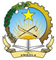 Mission Permanente de la République d’AngolaGenève41 UPR – TUNISIA  8 November 2022 – 9hStatement of Angola90/119Mr. President, Angola welcomes the distinguished delegation of Tunisia and commends its engagement to participate in this 4rd cycle.We take note of the evolution of the human rights situations since the last cycle marked by important changes at different level on the ground. We hope that this review will contribute to the strengthening of the National Human Rights System.Despite a challenging political situation, we encourage Tunisian authorities not to spear any effort to preserve human rights achievements, in particular with regard to the rights of women and their empowerment. In a constructive spirit, Angola recommends the following:To take adequate measures to further protect women and children against human trafficking, To take also measures to accelerate the effective access to social protection by minority groups Angola wishes Tunisia a successful UPR. I thank you Mr. President.